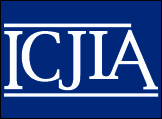 Illinois Criminal Justice Information AuthorityHigher Education in Prison task forceThis serves as Public Notice of the Higher Education in Prison Task Force’s Regular Meeting to be held at the date, time and location set forth below.  All interested parties are invited to attend and will be given the opportunity for public comment.Date and TimeThursday, March 24, 202212:00 PM–1:30 PMLocationVideoconference/TeleconferenceDial-In InformationMEETING AGENDACall to Order and Roll CallOld BusinessApproval of the Minutes for March 10, 2022Ethics and harassment TrainingsDiscussion regarding materials emailed to members on March 16, 2022New BusinessStates' Efforts to Coordinate HEP: An Overview—Brian Walsh, Program Manager at Vera Institute of JusticeHEP in IL: Current Landscape, Obstacles, & Opportunities—Ashton Hoselton, Policy and Research Director, Education Justice Project, University of IllinoisMember UpdatesPublic CommentAdjournmentWebEx Log-In InformationIf you received a meeting invite, click “join meeting” in the invite. To join without an invite:Navigate to www.webex.com[INSERT LINK]Click the “join” button on the upper right-hand cornerEnter the meeting number: Enter your name, e-mail address, and meeting password: Click the “join” buttonVideoconferenceTeleconferenceVideoconference information will be sharedwith HEP Task Force members separately.Phone Number: 1-312-535-8110 United States Toll (Chicago)Videoconference information will be sharedwith HEP Task Force members separately.Meeting number (access code): 2453 307 0331Meeting password: vkPzDGsf585  